S.R. 92, Section 750	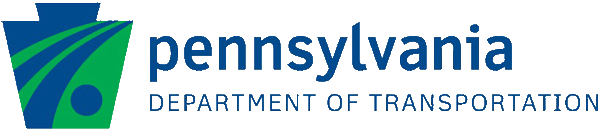 Bridge Rehabilitation over Unnamed TributaryTo Susquehanna River Falls Township, Wyoming County, PAPlans Display SurveyPlease take a few minutes to fill out the survey so we may better understand your concerns.PennDOT plans to rehabilitate the existing stone masonry arch structure which is in poor condition.  The structure carries State Route 92 and the adjacent railroad.  The road will be closed during construction with both a car and a truck detour route posted.1. Do you favor the proposed improvements and rehabilitation of the bridge? 1		     2		    	3		4		5Strongly Object    Somewhat Object       Neutral	         Favor	    Strongly Favor2. Do you have questions about the project? Please Circle - 	Yes 	NoIf so, please list your questions and the project team will get back to you. (You will need to provide your name, address and phone # on the back of the form).____________________________________________________________________________________________________________________________________________________________________________________________________________________________________________________________________________________________________________________________3. The proposed method of Traffic Control presented has been evaluated and developed to provide the most cost effective and the least disruptive plan for this type of construction. Traffic will be detoured along the routes shown on the display.  Please tell us any concerns you may have with the detour (separate routes will be posted for cars and trucks).____________________________________________________________________________________________________________________________________________________________________________________________________________________________________________________________________________________________________________________________4. Are the plans informative?  1			     2		 		     3Not Informative	    Somewhat Informative 	      Very InformativeWhat could be done to improve the presentation?____________________________________________________________________________________________________________________________________________________________________________________________________________________________________________________________________________________________________________________________(continued other side)5. Do you have other specific comments or concerns? Please list them and the project team will get back to you. (You will need to provide your name, address and phone # on the form below).__________________________________________________________________________________________________________________________________________________________________________________________________________________________________________________________________________________________________________________________________________________________________________________________________________________________________________________________________________________________Please provide the following information in the event we wish to contact you for follow up information.Name___________________________________________________________________________Address________________________________________________________________________________________________________________________________________________________Telephone/Email_________________________________________________________________________________________________________________________________________________Thank you for taking the time to give us your comments and suggestions.Chris Messner, Project ManagerGreenman-Pedersen, Inc.52 Glenmaura National Blvd., Suite 302, Scranton, PA  18505Email:  cmessner@gpinet.com     Phone: (570) 880-7345